 Протокол заседания Общественного совета при Министерстве здравоохранения Республики Алтай по независимой оценке качества оказания медицинских услуг медицинским организациям25.09.2017г.г. Горно-АлтайскНа совещании присутствовали:Коваленко С.М.-заместитель министра здравоохранения Республики Алтай;Казанцева Е.В. - председатель общественной организации «Вместе», председатель Общественного совета;Берегошева Р.И. - врач, представитель Региональной общественной организации «Ассоциация врачей Республики Алтай», заместитель председателя Общественного совета;Имангажинова А.А. - ведущий специалист 2 разряда отдела организации медицинской помощи и лекарственного обеспечения Министерства здравоохранения Республики Алтай, секретарь Общественного совета.Григоренко Е.Н. - председатель Алтайской республиканской организации профсоюза работников здравоохранения;Карнаухова Л.Ф.-председатель Горно-Алтайского регионального отделения Общероссийской общественной организации инвалидов «Всероссийское общество глухих»;Мартынова Г.Д.- председатель Алтайского регионального отделения Общероссийского общественного благотворительного фонда «Российский детский фонд»;Повестка совещания:1.О результатах выполнения планов по улучшению работы за 2016 год медицинскими организациями РА. Докладчик: Коваленко С.М.-заместитель министра здравоохранения Республики Алтай;2. О результатах независимой оценки качества оказания медицинских услуг медицинским организациям РА за 2017 год.Докладчик:Казанцева Е.В. - председатель общественной организации «Вместе», председатель Общественного совета;Коваленко С.М.-заместитель министра здравоохранения Республики Алтай;Решение по 1 вопросу:	1. Информацию озвученную заместителем министра здравоохранения Республики Алтай Коваленко С.М. принять к сведению;- привести сайты медицинских организаций в соответствие приказу Минздрава России от 30 декабря 2014г. №956н в срок до 1 июля 2018 года;- Решение по 2 вопросу:	1. Информацию озвученную председатель общественной организации «Вместе», председателем Общественного совета Казанцевой Е.В. и заместителем министра здравоохранения Республики Алтай Коваленко С.М. принять к сведению (Приложение);	2.Утвердить результаты независимой оценки качества оказания медицинских услуг медицинским организациям в 2017 г.	3.Руководителям медицинских организаций:	- разработать план мероприятий  по улучшению качества работы  по результатам независимой оценки качества оказания услуг (пандусы, поручни, кнопки вызова, подъемники) в срок до 15 ноября 2017 года;	- привести сайты медицинских организаций в соответствие приказу Минздрава России от 30 декабря 2014г. №956н;Председатель                                                                                  Казанцева Е.В.Секретарь                                                                                 Имангажинова А.А.РЕСПУБЛИКА АЛТАЙ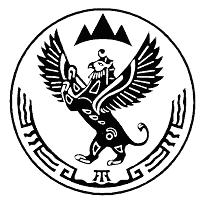 АЛТАЙ РЕСПУБЛИКА МИНИСТЕРСТВО ЗДРАВООХРАНЕНИЯРЕСПУБЛИКИ АЛТАЙАЛТАЙ РЕСПУБЛИКАНЫН СУ-КАДЫК КОРЫЫР МИНИСТЕРСТВОЗЫКоммунистический пр-т, д. 54г.Горно-Алтайск, Республика Алтай649000Коммунистический пр-т, т. 54Горно-Алтайск кала, Алтай Республика 649000Тел. 8-388-22-2 20 78, факс 2 73 42Тел. 8-388-22-2 20 78, факс 2 73 42E-mail: minzdrav@med04.ruE-mail: minzdrav@med04.ruПриказ МЗ РФ 956нБУЗ РА "Врачебно-физкультурный диспансерБУЗ РА "Противотуберкулезный диспансер"ООО «Стоматологический комплекс»ООО «Нефролайн-Алтай»ООО «Алтай-Стом»ООО «Акцент»ООО «Евромедцентр»ФКУЗ «Медикосанитарная часть МВД России по Республике Алтай»ООО «Стоматология»ООО «Афродита»ООО «Улыбка»ООО Зубоврачебный кабинет1) о медицинской организации:полное наименование, место нахождения, включая обособленные структурные подразделения (при их наличии), почтовый адрес, схема проезда;+++Нет индекса+++++++
+дата государственной регистрации, сведения об учредителе (учредителях);+ - учред+-++\-учред++\-учред+\-учред+\-учред+\-учред+\-учредструктура и органы управления;+++ не понятно+---+---режим и график работы;++-++++++++правила внутреннего распорядка для потребителей услуг;++-+-+---+-контактные телефоны, номера телефонов справочных служб, адреса электронной почты;+ нет Эл.почты+ -++++Нет эл. почты+Нет эл. почты---график приема граждан руководителем медицинской организации и иными ++-----+---уполномоченными лицами с указанием телефона, адреса электронной почты;++-+
---+
нет элек.п.+-+2) об адресах и контактных телефонах органа исполнительной власти субъекта Российской Федерации в сфере охраны здоровья, территориального органа Федеральной службы по надзору в сфере здравоохранения, территориального органа Федеральной службы по надзору в сфере защиты прав потребителей и благополучия человека;++--+++++-+3) о страховых медицинских организациях, с которыми заключены договоры на оказание и оплату медицинской помощи по обязательному медицинскому страхованию;++-+-------4) о правах и обязанностях граждан в сфере охраны здоровья;++-+-----+-5) о медицинской деятельности медицинской организации:о наличии лицензии на осуществление медицинской деятельности (с приложением электронного образа документов);++-++++++++о видах медицинской помощи;+++-+++++++о возможности получения медицинской помощи в рамках программы государственных гарантий бесплатного оказания гражданам медицинской помощи и территориальных программ государственных гарантий бесплатного оказания гражданам медицинской помощи;++--++
есть терр.Прогр- +
есть терр.ПрогрНе откр. страница-- есть тер прогр.о порядке, об объеме и условиях оказания медицинской помощи в соответствии с программой государственных гарантий бесплатного оказания гражданам медицинской помощи и территориальной программой государственных гарантий бесплатного оказания гражданам медицинской помощи;-+--+------о показателях доступности и качества медицинской помощи, установленных в территориальной программе государственных гарантий бесплатного оказания гражданам медицинской помощи на соответствующий год;----++-
----о сроках, порядке, результатах проводимой диспансеризации населения в медицинской организации, оказывающей первичную медико-санитарную помощь и имеющей прикрепленное население;+Устар.Инфор.----------о правилах записи на первичный прием/консультацию/обследование;++-+-------о правилах подготовки к диагностическим исследованиям;++-+-+-----о правилах и сроках госпитализации;-+---------о правилах предоставления платных медицинских услуг;++----++--+о перечне оказываемых платных медицинских услуг;+++-++++---о ценах (тарифах) на медицинские услуги (с приложением электронного образа документов);+++-+++++
без приложен.+
без приложен.+
без приложен.6) о медицинских работниках медицинской организации, включая филиалы (при их наличии):фамилия, имя, отчество (при наличии) медицинского работника, занимаемая должность;++++++++Не откр. страница++сведения из документа об образовании (уровень образования, организация, выдавшая документ об образовании, год выдачи, специальность, квалификация);++-+++
не у всех--Не откр. страница--сведения из сертификата специалиста (специальность, соответствующая занимаемой должности, срок действия);++-++---Не откр. страница--график работы и часы приема медицинского работника;------+-Не откр. страница++7) о вакантных должностях;++-+-+-+Не откр. страница--8) о перечне жизненно необходимых и важнейших лекарственных препаратов для медицинского применения;-+-++------9) о перечне лекарственных препаратов, предназначенных для обеспечения лиц, больных гемофилией, муковисцидозом, гипофизарным нанизмом, болезнью Гоше, злокачественными новообразованиями лимфоидной, кроветворной и родственных им тканей, рассеянным склерозом, а также лиц после трансплантации органов и (или) тканей;--+---------10) о перечне лекарственных препаратов для медицинского применения, в том числе лекарственных препаратов для медицинского применения, назначаемых по решению врачебных комиссий медицинских организаций;-+-+-------11) о перечне лекарственных препаратов, отпускаемых населению в соответствии с Перечнем групп населения и категорий заболеваний, при амбулаторном лечении которых лекарственные средства и изделия медицинского назначения отпускаются по рецептам врачей бесплатно, а также в соответствии с Перечнем групп населения, при амбулаторном лечении которых лекарственные средства отпускаются по рецептам врачей с пятидесятипроцентной скидкой;-----------12) об отзывах потребителей услуг;++++----+--13) иная информация, которая размещается, опубликовывается по решению учредителя и (или) руководителя медицинской организации и (или) размещение, опубликование которой являются обязательными в соответствии с законодательством Российской Федерации.Приказ МЗ РФ 787н1.2.3.4.5.6.7.8.9.10.11.12.1.2.Полнота, актуальность и понятность информации о медицинской организации, размещаемой на официальном сайте медицинской организации (i):общая информация ￼;информация о медицинской деятельности ￼;информация о медицинских работниках ￼;иная информация ￼.110,5
нет полнойИнфО работн0,5Нет инф.О мед.деят0,5Нет инф.О мед.деят0,5
нет полнойИнфО работн0,5
нет полнойИнфО работн0,5
нет полнойИнфО работн0,5
нет полнойИнфО работн0,2
нет полнойИнфО работн, 
мед. Деят.0,5
нет полнойИнфО работн1.3.Наличие и доступность на официальном сайте медицинской организации способов обратной связи с потребителями услуг: форма для подачи электронного обращения;анкета для оценки качества оказания услуг в медицинской организации (в электронном виде)1Нет анкеты
незав.оценки21Нет анкеты1Нет анкеты1нет обрат связи.Есть нез. Оценк.201Нет анкеты21нет обрат связи.Есть нез. Оценк.2ДОСТУПНОСТЬ ДЛЯ ЛИЦ С ОГРАНИЧЕННЫМИ ВОЗМОЖНОСТЯМИНаличие пандусов и поручней (соответствующих СП 59.13330.2012 Доступность зданий и сооружений для маломобильных групп населения.)++-+--------Наличие кнопки вызова медицинского персонала++-+--------Наличие подъёмных платформ (при необходимости)Нет необходимостиНет необходимости-Нет необходимости--Нет необходимостиНет необходимостиНет необходимостиНет необходимостиНет необходимостиНет необходимости